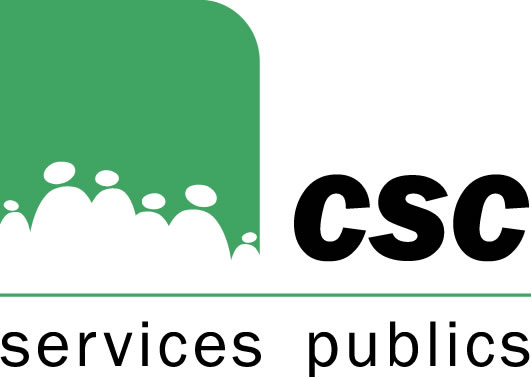 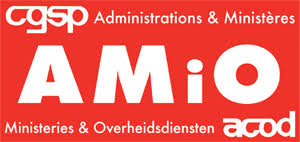 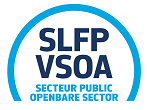 A l’attention de,Monsieur Vincent VAN QUICKENBORNEVice Premier Ministre et Ministre de la JusticeBoulevard du jardin botanique 50 bte 651000 BruxellesBruxelles, le Concerne : Préavis de grève de et à l’établissement pénitentiaire de « MONS »Monsieur le Ministre de la Justice ,Conformément à l'arrêté royal du 19 novembre 2019 portant exécution des articles 15 et 16 de la loi du 23 mars 2019 concernant l’organisation des services pénitentiaires et le statut du personnel pénitentiaire, la CGSP, la CSC services publics et la SLFP–VSOA dépose un préavis de grève pour l’établissement de « MONS »Motif : SurpopulationVétusté des bâtiments.Recrutement.L'heure et la date prévues pour le début de la grève, le 21 Juillet à 22 hrs. Bien à vous,Greg WALLEZ			   Claudine COUPIENNE                  Eddy DE SMEDTSecrétaire Fédéral CGSP	   Secrétaire permanente CSC               Secrétaire permanent EPI SLFP-VSOA